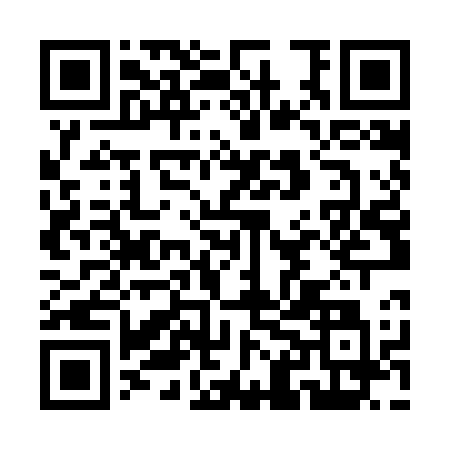 Prayer times for Kedarkhola, BangladeshWed 1 May 2024 - Fri 31 May 2024High Latitude Method: NonePrayer Calculation Method: University of Islamic SciencesAsar Calculation Method: ShafiPrayer times provided by https://www.salahtimes.comDateDayFajrSunriseDhuhrAsrMaghribIsha1Wed4:015:2211:533:196:257:462Thu4:005:2111:533:196:257:463Fri3:595:2011:533:196:267:474Sat3:585:2011:533:186:267:485Sun3:575:1911:533:186:277:496Mon3:575:1811:533:186:277:497Tue3:565:1811:533:186:287:508Wed3:555:1711:533:176:287:519Thu3:545:1711:533:176:297:5110Fri3:535:1611:523:176:297:5211Sat3:535:1611:523:176:307:5312Sun3:525:1511:523:176:307:5313Mon3:515:1411:523:166:317:5414Tue3:515:1411:523:166:317:5515Wed3:505:1411:523:166:327:5516Thu3:495:1311:523:166:327:5617Fri3:495:1311:533:166:337:5718Sat3:485:1211:533:166:337:5719Sun3:475:1211:533:156:347:5820Mon3:475:1111:533:156:347:5921Tue3:465:1111:533:156:357:5922Wed3:465:1111:533:156:358:0023Thu3:455:1011:533:156:368:0124Fri3:455:1011:533:156:368:0125Sat3:445:1011:533:156:368:0226Sun3:445:1011:533:156:378:0327Mon3:445:0911:533:156:378:0328Tue3:435:0911:533:146:388:0429Wed3:435:0911:543:146:388:0530Thu3:425:0911:543:146:398:0531Fri3:425:0911:543:146:398:06